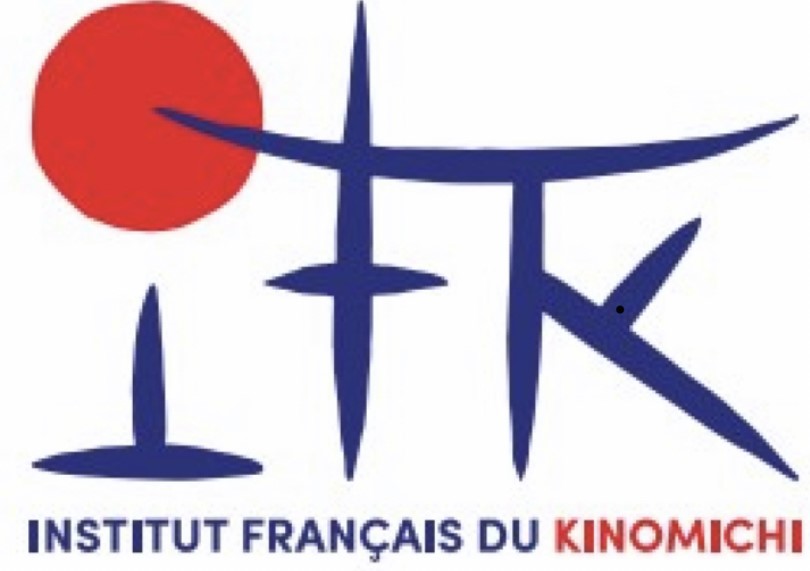 STAGE POUR TOUS PERIGUEUX JUILLET 2021NOM        :  …………………………………………………………………………..PRENOM : ………………………………………………………….LICENCE   :  …………………………………………. ………. …….DOJO       : …………………………………………………………….Entourez, soulignez ou barrezPOUR TOUS : 13 AU 17 JUILLETMardi 13   Mercredi 14   Jeudi 15    Vendredi 16   Samedi 17             COMPLET 1POUR TOUS : 19 AU 23 JUILLETLundi 19    Mardi 20   Mercredi 21    Jeudi 22   Vendredi 23                COMPLET 2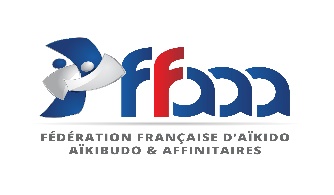 ESPÈCESCHÈQUE